Danske Handicaporganisationer – Odense
v. formand Birthe Malling           
Telefon: 40 34 35 27, E-mail: malling@post.tdcadsl.dk https://handicap.dk/lokalafdelinger/syddanmark/dh-odense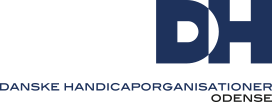  ReferatFU - mødeMandag, den 29. juni 2020 kl. 19Via live Stream - Skype.Mødedeltagere: Birthe Malling (Muskelsvindfonden), Keld Nielsen (Dansk Blindesamfund), Nina Breilich (UlykkesPatientForeningen og PolioForeningen), Birthe Bjerre (UlykkesPatientForeningen og PolioForeningen), Rene Henriksen (Scleroseforeningen) og Ib Poulsen (LEV). Afbud: Arne Hansen (Hjernesagen)Dagsordenen blev godkendtReferatet fra FU mødet 17. februar 2020.	Birthe Bjerre gjorde opmærksom på punkt 5 og 6 i referatet.  	Orientering ved formand Kristen Demokraterne.	Der har ikke været meget aktivitet siden sidste møde på grund af Corona nedlukning.	Vi har modtaget en henvendelse fra Kristen Demokraterne. De vil gerne vide noget om handicap politik og om DH Odense!	Vi skal planlægge en dato, hvor vi kan mødes – datoen fastsættes i punkt 8 – handlingsplan.Handicaprådsmøde.	Der har været afholdt et fysisk møde i Handicaprådet. På det fysiske møde har man behandlet høringssvar om hjemtagelse af flere opgaver fra CKV. Af det modtagne høringssvar fremgår det, at det har store konsekvenser for CKV at mindste så store opgaver. Odense kommune er opmærksom på konsekvenserne for CKV.Ib Poulsen: Handicaprådet burde have været mere aktivt i Coronaperioden!Værkstedet lukkede og borgerne på værkstedet skulle klare sig selv! Der er flere der fik deres mad i kantinen på værkstedet; men nu var det lukket og man skulle selv skaffe mad – burgere!Borgere med et socialt handicap blev overladt til sig selv og kunne ikke blive serviceret fra kommunal side. Der var flere der havde store problemer, da de fik deres mad fra kommunal side – værkstedet; men det lukkede bare uden at tænke på konsekvenserne for de borgere, der fik deres mad i kantinen på værkstedet.Handicaprådet burde kræve, at der blev udarbejdet en Social Beredskabsplan specielt med henblik på, at handicappede ikke bliver overladt til ingenting.Birthe Bjerre vil gerne vide om Kapacitets analysen er behandlet i Handicaprådet. Tarup Gl. Præstegaard vil gerne ændre på klienter der benytter Tarup Gl. Præstegaard, man vil gerne have flere klinter fra Odense kommune, da omegnskommunerne ikke henviser så mange klinter mere!		Ib Poulsen: Alle institutioner skal klare sig selv.			Handicaprådet har flere store emner, blandt andet: Budget tilpasning i kommunenManglende samarbejdet mellem forvaltninger i Kommunen			Der skal ske en indsats på problemområderne.Birthe Malling: Det er besluttet i handicaprådet, at nogle embedsmænd afholder nogle opklarende møder med de berørte forvaltninger om manglende samarbejde.Rene Henriksen: Hvad vil man? Være aktiv eller passiv?Ib Poulsen: Kommunens valgte embedsmænd er for langt nede i hierarkiet. 	Handicaprådet er rådgiver for politikkerne! Denne store opgave kan sagsbehandlerne ikke løfte.Birthe Malling: Problemet er forelagt Borgmesteren – han havde forsøgt at overtale politikere fra en bredere kreds af partier til at have sæde i handicaprådet, dog uden den store succes. Men vi kunne selv forsøge at overtale politikere fra en bredere kreds.	Vi skal have arrangeret møder med de forskellige politiske grupperinger om et bedre handicapråd.Ib Poulsen: I handicaprådet skal der være politikere fra forskellige forvaltningsområder.Birthe Bjerre: Ib Poulsen skal udarbejde forslag til et bedre handicapråd.Nina Breilich: Vi følger ikke op på hvorvidt høringssvar har forbedret projekter der er gennemført.Ib Poulsen: Ingen læser høringssvar, men så har forvaltningerne hørt borgerne om projekter, der har indflydelse på deres liv.Ny dagsorden for Årsmødet.Årsmødet i marts blev aflyst på grund af Corona nedlukning. Nyt light årsmøde er planlagt til mandag, den 17. august 2020.Der er spisning kl. 17Årsmødet begynder kl. 18.Der er nogle der skal komme før kl. 17 og hjælpe med det praktiske.Der kommer en ny dagsorden.Da det er et light årsmøde uden personvalg, er der et problem med Arne Hansen, der har meddelt at han ikke ønsker at forsætte i FU. Skal vi vente med valgt af et nyt medlem af FU til årsmødet i 2021 eller skal Arne Hansens plads i FU overtages af en suppleant?Bestyrelsesmøde.	Planlagte bestyrelsesmøder aflyses og der udarbejdes en ny plan efter årsmødet i august.Beretning.	Beretning for 2019 er godkendt af FU og kan tilstilles Årsmødet i august.Handlingsplan prioritering.	Ib Poulsen udarbejder en ny handlingsplanAktivitetsplan ud fra handlingsplan til årsmødet og resten af året.Aktivitetsplan udarbejdes på næste FU møde. 10.	Budget Odense Kommune spareplan.	Intet at bemærke.	11.	Budget.		På årsmødet forelægger vi årsregnskab for 2019.	Ib Poulsen: Der er meget lav aktivitet i 2020 på grund af Corona nedlukning; men vi forventer et meget højere aktivitetsniveau i 2021.		Der er mange økonomiske midler i DH centralt, der uddeles efter ansøgning, det skal bemærkes at midlerne skal bruges inden udgangen af 2020.12. 	Seniorhus.		Nina Breilich erstatter Arne Hansen, som DH Odenses repræsentant i Seniorhuset bestyrelse, indtil der kan vælges en permanent løsning.		Seniorhuset åbner igen efter Corona nedlukning i august. Der er lavet tiltag, der gøre seniorhuset corona sikkert – der skal holdes afstand og meget skal sprittes af.		Kirstine Vad er genvalgt til formand for en ny to årig periode for bestyrelsen. 		Ian Schmidt er valgt til medlem af Seniorhusets FU		Der er kommet nyt lydanlæg i salen og i etteren.13. 	Bordet Rundt.	Ib Poulsen: LEV har afholdt møder med de vigtigste rådmænd – Susanne Crawley Larsen, Søren Windell og Brian Dybro.	Det var gode og informative møder, hvor man især drøftede de nye handicapvenlige boliggere, hvor det er lykkedes kommunen af finansier opførelsen af boligerne; men man ved ikke endnu hvordan man finansier driften; men det kommer der vel en løsning på.	Ib Poulsen stiller op som næstformand i Lev og håber at blive valgt.Nina Breilich: Det har været en meget lang Corona pause, med få små møder om praktiske emner – vi mangler det handicappolitiske!	Der bliver normalt aktivitetsniveau fra august.Birthe Bjerre: 	CKV: Odense Kommune har hjemtaget opgaver fra CKV for 5,5 mio. kr. For CKV betyder det store tab af opgaver at aktivitetsniveauet skal mindskes og flere medarbejdere skal afskediges.	Der vil i 2021 bliver afholdt en hjælpemiddelsdag for at gøre opmærksom på alt det gode CKV kan tilbyde.	Tarup Gl. Præstegaard håber på en bedre driftsoverenskomst med Odense Kommune og flere klienter fra Odense Kommune.Rene Henriksen: Der er ikke sket noget siden sidst, alt har været aflyst.	Selv de kommunale besparelser er aflyst; men vi skal være bedre forberedt næste gang de vil spare på handicapområdet.Keld Nielsen: Vores temadag bliver ikke til noget – vi skal starte forfra med alle planer.	Dansk Blindesamfund har inden Corona tiden gennemført en event i gågaden. I eventen deltog Borgmester Peter Rahbæk Juel og flere embedsmænd.	Keld gennem gik alle de udfordringer blinde har med belægning, salgsskilte og vareudstillinger på gaden.	Der er ikke meget kommunen kan gøre nu; men man lovede at handicap organisationerne bliver taget med på råd, når der skal lægges en ny belægning i gaderne.Nina Breilich: Der er nye fliser ved Zoo, vi håber de nye fliser opfylder vores strenge krav til materiale og lægning.